Preston Rosedale Dressage Show – Prize ListSilver Show August 25th, 2019	 The Preston Rosedale Dressage Show is sanctioned as a Silver competition of Equestrian Canada 308 Legget Drive, Suite 100, Ottawa, Ontario, K2K 1Y6 and is governed by the Rules of the Equestrian Canada.EQUESTRIAN CANADA’S STATEMENT OF PRINCIPLEEquestrian Canada, (EC), the National Federation of Canada, supports adherence to humane treatment of horses in all activities under its jurisdiction. All persons shall be committed to:Upholding the welfare of horses, regardless of value, as a primary consideration in all activities.Requiring that horses be treated with kindness, respect, and compassion, and that they never be subjected to mistreatment.Ensuring that all equestrians, including owners, trainers, exhibitors and competitors, or their respective agents, use responsible care in the handling, treatment and transportation of their horses as well as horses placed in their care for any purpose.Providing for the continuous well‐being of horses by encouraging routine inspection and consultation with health care professionals and competition officials to achieve the highest possible standards of nutrition, health, comfort and safety as a matter of standard operating procedure.Providing current information on Code of Practice for the Care and Handling of Equines and other equine health and welfare initiatives;Continuing to support scientific studies on equine health and welfareRequiring owners, trainers and competitors to know and follow their sanctioning organization’s rules and to work within industry regulations in all equestrian competitions; andactively promoting the development and adherence of competition rules and regulations that protect the welfare of the horseThe standard by which conduct or treatment will be measured is that which a person who is informed and experienced in generally accepted equine training and competition procedures would determine to be neither cruel, abusive nor inhumane (A602.3(f)).Person Responsible  The Person(s) Responsible (PR) for a horse must be an adult who has, or shares responsibility for the care, training, custody, and performance of the horse and who has official responsibility for that horse under EC Rules. The PR is liable under the penalty provisions of the applicable EC Rules for any rule violations.  Every entry form for an EC sanctioned competition must identify the PR and be signed by the PR.  The Person(s) Responsible is ultimately responsible for the condition, fitness and management of the horse and is alone responsible for any act performed by himself/herself or by any other person with authorized access to the horse in the stables, elsewhere on the grounds, or while the horse is being ridden, driven or exercised.  
A: For adult entries into EC sanctioned competitions the PR shall be either the trainer, the owner of the horse of the competitor who rides or drives the horse during the EC sanctioned competition.  
B: For Junior entries into EC sanctioned competitions the Junior competitor cannot be the PR. For Junior entries the PR may be either the trainer, the owner of the horse, or a parent/guardian of the Junior competitor.Preston Rosedale Dressage Show August 25, 2019 is a Silver Dressage ShowOfficials and Organizing CommitteeJudge:  M. FizetSteward:   Jacqueline OuelletteShow Secretary: Carolyn Rathwell, (613) 267-0499	Show Manager: Carolyn Rathwell Show Site Manager Carolyn Rathwell Scoring ‐ Doug Loken & Debbie Armstrong; Vet on Call – Perth Veterinary Clinic (613) 267-7373 Farrier – Allan Cooley  First Aid‐Carolyn Rathwell; EMS call 911Show Secretary Mailing Address –1439 Christie Lake Road, RR#4 Perth ON, K7H3C6E-mail Address: prestonrosedale@gmail.comWebsite: www.prestonrosedale.com  Closing Date – Aug 18th, 2019, or when full.  Riding Times: Start times and riding times will be   posted at  www.prestonrosedale.com  by Wednesday August 21st and sent to the OADG website.                         Competition Ring: 20X60 meter ring will be used for ALL classes offered.Volunteers – Preston Rosedale Farm would like to acknowledge and thank all of our volunteers who make our shows, and your positive experience here possible. Volunteers work hard to enable this competition. When you see them at the show please treat them with respect and courtesy. Sponsors and Links ‐ Without our many sponsors these shows, and the many wonderful prizes, would not be possible.  Sponsors will be posted the day of the show, and at www.prestonrosedale.comTENTATIVE SHOW SCHEDULE / classes offered– AUGUST 25th, 2019 SILVER SHOW If you would like to enter Test 1 at any level please use Class 11 or 12 in Test of Choice (either horse or pony).(subject to change) (Where sufficient interest is demonstrated)  *Subject to sufficient interest   @ see Chapter 8 of EC’s Dressage Rules** Freestyle tests are somewhat discounted to encourage riders to enter*** Pony Official Measurement Required and available at the show.**** Not rated for EC Awards      All Entries to the Preston Rosedale Silver Dressage Show August 255h 2019 must be done through our website at www.prestonrosedale.com under shows.  If you do not have access to a computer please call the show secretary Carolyn Rathwell at 267-0499 to make other arrangements.  Coggins and proof of insurance and signed paperwork may be uploaded to the entry.Payments can be mailed to 1439 Christie Lake RD RR#4 Perth ON K7H3C6 or E Transferred to prestonrosedale@gmail.comPreston Rosedale Farm – General Rules and Show detailsThe August 25th, 2019 Preston Rosedale Silver Dressage Show is sanctioned as a Silver Competition of Equestrian Canada, 308 Legget Drive, Ottawa, Ontario, K2K 1Y6, and is governed by the rules of Equestrian Canada (Art. A602.1)Rules – General Statement  Every class offered herein is covered by the rules and specification of the current rules of Equine Canada and will be held and judged in accordance with the EC Rule Book (Art. A602.2). All competitors are responsible for knowing these rules (www.equestriancanada.ca)“As per A801, every entry at an EC sanctioned competition shall constitute an agreement by the person responsible that the owner, lessee, trainer, manager, agent, coach, driver or rider and horse shall be subject to the EC constitution and all rules of EC and any additional rules set by the competition. It is the responsibility of all individuals participating in any capacity in EC‐ sanctioned competitions to be knowledgeable regarding the EC Constitution and the applicable rules of EC and the additional rules, if any, imposed by the competition. Do not participate in this EC sanctioned competition in any capacity if you do not consent to be bound by the constitution and rules of EC and any additional rules imposed by the competition “ (Art.A602.7). Preston Rosedale Farm thanks you for choosing to participate at our Silver Dressage Show. Please also be aware that this show would not be possible without our show sponsors, and our many show volunteers.                   *Substitutions will be aloud if the substituted horse has all the documentation/horse recording/coggins etc available and current to enter the show.  All information must be forwarded to the show secretary before the show begins, and the substituted horse must compete in the classes originally entered.                                                  NDPC PONY SERIES AWARDS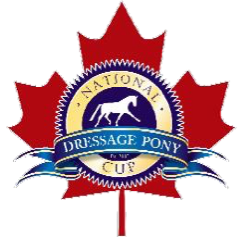 NDPC Show Awards: Ribbons will be given for 1st through 6th place and High Point in Pony-Only classes, at the show’s discretion. After degree of difficulty per test is added, a ribbon and certificate will be mailed to the Champion Pony. This only applies to the Pony Divisions, Pony TOC classes, Pony Freestyle classes, and FEI Pony Test. NDPC Series Awards: Series Champion and Reserve Champion will be awarded. To determine the results, the weighted scores from each show will be averaged. You must show in at least two Pony-Only classes, across at least two shows. NDPC Year-End Awards: All tests and freestyles ridden in Pony-Only classes will automatically be entered in NDPC Canadian Year-End Awards, even if the rider is not a member of the NDPC. (NDPC Canada Members have all scores from any Equestrian Canada Bronze, Silver, and Gold shows entered into Year-End Awards, not just Partner Show scores. Non- Partner Show scores must be submitted to the NDPC by competitors.) Degree of Difficulty Chart Degree of Difficulty Per Test​​​Points will be added to the final percentage scorewhen calculating the Champion at a Partner Show.This scale is also used in Year-End Awards.​Series Awards for NDPC Partner Series will be mailed after the conclusion of the final show. NDPC Awards for Partner Shows will be mailed after the conclusion of the show. 1st through 6th place ribbons will be given at the show, by the show.                                                                  Learn more at www.DressagePonyCup.comSun,Aug 25th, 2019Class NameRider StatusClass FeeClass 1Training Level, Test 2Training Level, Test 2Jr, AA, Open$60.00Class 2Training Level, Test 3Training Level, Test 3$60.00Class 3First Level, Test 2First Level, Test 2$60.00Class 4First Level, Test 3First Level, Test 3$60.00  Class 5Second Level, Test 2Second Level, Test 2$60.00Class 6Second Level, Test 3Second Level, Test 3$60.00Class 7Third Level, Test 2Third Level, Test 2$60.00Class 8Third Level, Test 3Third Level, Test 3$60.00Class 9Fourth Level, Test 2Fourth Level, Test 2$60.00Class 10Fourth Level, Test 3Fourth Level, Test 3$60.00Class 11Pony Cup Test Of Choice Training through to PSG (PONY ONLY)***Pony Cup Test Of Choice Training through to PSG (PONY ONLY)***$60.00Class 12Test of Choice (TOC)Training through PSG HORSE ONLYTest of Choice (TOC)Training through PSG HORSE ONLY$70.00Class 13  **Freestyles * Specify level*Freestyles * Specify level**$50.00Closing DateAugust 18th, 2019 or when full. Entries and all fees must be received by this date. Entries are accepted on a first come basis and will be closed when the show is full.Show Office HoursThe Show Office is located in front of the house at 1439 Christie Lake Rd.  Signs will also direct you to the show office.  It will be open one hour prior to the competition on Sun Aug 25th, 2019 and will close one hour after the competition ends.InsuranceAll owners or competitors (Persons responsible) are personally responsible for damages to third parties caused by themselves, their employees, their agents, trainers, or their horses.  Up to date third-party insurance providing full coverage for participation in equestrian events, including those outside your province of residence is required.  For Ontario residents, insurance is available through OEF membership.EntriesComplete entries include: Fully completed and signed entry and waiver form (if applicable), payment of all applicable fees, the Horse Recording Record activated for 2019; proof of rider and owner 2019 Equestrian Canada memberships (Silver or higher); proof of rider and owner 2019 OEF membership (or PSO membership), and copy of current (within 12 months) of negative Coggins Test.Temporary Sport License registrationIf a horse is owned by a Temporary Sport License holder, a temporary horse registration form must be purchased at each competition entered (such forms may be purchased from the Show Secretary).  Foreign entries must sign an affidavit (see EC General Rules A404)Late EntriesEntries received after the closing date will be charged a $50.00 late fee, and will only be accepted if entry is complete, and there is space in the competition.PaymentCheques should be made payable to the Preston Rosedale Farm and be dated no later than the show closing date (except as per late entries above).  Cheques should be mailed to Carolyn Rathwell, c/oPreston Rosedale Farm, 1439 Christie Lake Road, RR#4 Perth ON K7H 3C6; or delivered directly to the farm address. Post-dated cheques are not acceptable.  E-transfers will also be accepted prestonrosedale@gmail.com.NSF ChequesA $65.00 NSF fee will be charged for any cheques returned for any reason.Scratches and RefundsAn entry may be withdrawn before the closing date (August 18th, 2019) with a Veterinarian/Doctor’s Certificate. The Admin Fee ($35.00) will be retained by the show, and the balance will be returned to the registrant. There will be no refund of stabling fees after the closing date. Scratches after August 18th, 2019 will lose all fees and payments.  All scratches/withdrawals must be made through the Show Secretary.Number of allowable rides per day by horseEquestrian Canada rules governing dressage shows shall apply.  Horses may compete in a maximum of four tests in one day.  More than one rider may ride the same horse/pony at a competition providing the horse/pony is not entered by two or more riders in the same class, and that there are not more than four tests per day by any single horse.FreestylesTwo working copies of the freestyle music must be provided – electronic copies of the music are encouraged along with a working cord to plug into our speaker.  CD’s can also be used.  Riding Hors ConcoursHorses may be entered hors concours (non-competitive).  Hors concours entries are not eligible for prizes, placing or awards.  Such entries must pay the same dollar fee per test entered as regular entries, and are subject to all EC rules, including having EC horse identification.  A horse may compete both as an hors concours entry and a competitive entry.  The maximum number of tests whether competitive or not is four/day (including any freestyles).  No cross entering between Junior, Amateur and Open is allowed if an hors concours test is ridden.Add-On divisionsAny rider desiring to compete in two categories of a level (e.g. Junior and Open or Amateur and Open) will pay the normal fee for the class + the add-on fee of $50.00/class.  Competitors will ride only once, and the resultant score will count for both categories.  You must identify on your entry form which categories you wish to enter.LiabilityPreston Rosedale Farm, its owners, employees and volunteers will not be held responsible for any loss, damage or injury incurred to any person or animal, or for any damage to vehicles, trailers or other property while on the show grounds.SecuritySecurity will not be provided.  The Show Organizers and the facility accept no responsibility for lost or stolen/damaged items.  Please do not leave items of value unattended.Safety HeadgearAll riders, regardless of age or level of competition, must wear properly fitted and fastened safety approved headgear at all times when mounted at any EC sanctioned Dressage competition at the event location (Art. A905).Drug TestingEC/FEI Drug and Medication rules apply at Preston Rosedale Farm competitions.  Any horse entered in any class at any competition may be selected for equine medical control testing while at the event location (A602.5).  A non-competing horse may also be subject to testing.Test of ChoiceAll tests of choice (TOC) will be run in the Open Division.  Results are not rated for EC Awards, but may be used for Preston Rosedale Farm prizes and ribbons.  TOC results shall count towards points earned towards North American Junior and Young Rider Championships.  TOC also eligible for National Dressage Pony Cup Awards.Assigned NumbersIt is compulsory for the horse’s assigned competition number to be worn by the horse or rider/trainer when the horse is outside it’s stall or trailer (from the time that the number is issued until the end of the competition so officials can identify the horse.  Failure to display the number will incur a warning for first offense and, I the case of a second or subsequent offences, possible elimination or disqualification at the discretion of the ground jury.Reporting to StewardAll riders must report, still mounted, to the steward immediately following their test for an equipment check.  Failure to report will result in elimination from that class.  The rider may not remove any equipment or clothing before the inspection, nor may handlers remove any tack from the horse.Right of refusalThe Show Committee reserves the right to refuse show entry to any person or horse, and to govern all conditions specific to the show.  Further, the Show Committee reserves the right to cancel or change any class, and to limit entries.Decisions and QueriesEvery class offered herein is covered by the Rules and Specifications of the current rules of EC and the additional rules, if any, imposed separately by the competition.  Questions concerning rules, scoring, or entries May be made to the Steward for discussion with the Show Secretary, and should be made before the end of show while officials are still present on the show grounds.  Any formal protests must be made in writing within 48 hours of  the completion of competition and accompanied by a deposit of $100.00 cash or certified cheque payble to Equestrian Canada. (See EC Rules). Questions not covered by the EC Rules and Specifications (including awarding of prizes and ribbons) shall be addressed and decided upon by the Show Committee, and their decision will be final.  Preston Rosedale Farm and other feesAdmin fee - $35.00 + HST; Drug Testing fee - $7.00 + HST; Dressage Canada levy -$10.00 (no HST charged);  Add-on Division - $50.00; incomplete documentation fee - $20.00 + HST; late entry fee $50.00 + HSTStabling RatesRates for stalls are as follows: Day Stall only - $80.00 if available.  HST applies to all stabling.  Contact Show Secretary for details and arrangements – 613-267-0499ScoringPoints awarded by the judge(s) are final  (see also Decisions and Queries).  Where there is only one rider in a  class, score percentages will be applied as follows:  1st place 60% or higher; 2nd place 57% to 59.9%; 3rd place 54% to 56.9%; 4th place 51% to 53.9%  No ribbons or prizes shall be awarded below 4th position.Prizes and RibbonsRibbons will be awarded to 6th place.  There will be a Champion and Reserve Champion award per level on the completion by all riders of the tests in that level, and posting of the results.  At least two technical tests must be ridden in that level for the rider to be qualified for champion or reserve awards.  For level awards, JR/AA/O scores will be combined within the same level.  To be awarded as Champion the average score of the two tests  must be over 60%, and over 57% for reserve champion.  If 3 tests are ridden at any given level, rider may use the two best scores .  No champion or reserve champion prizes will be awarded where there are not at least two competitors at the level in question, however ribbons will still be awarded. Other awards may be offered at the discretion of the organizing committee.Picking up prizes and ribbonsTests sheets from Judges and ribbons/gifts may be picked up at the show Secretary area upon completion of class/level, posting of the results. Additional rules of Show Committee(See below)ParkingParking for horse trailers/friends and family is available in the field at the well marked entrance of the farm  (East side of the laneway.)  Schooling/Practice ridingSchooling is not permitted at any time within a competition ring unless specifically authorized. (i.e., competition rings on Friday afternoon, early evening).  Practice riding outside the ring rails is permitted on Friday, but not on the days the show is scheduled.  Lungeing (unmounted) is permitted in the parking field only.  Warm-up is restricted to designated outdoor warm-up area or the arena.  Under no circumstances shall lungeing be permitted in warm-up areas.  Unless actually competing, no mounted riding is permitted in a competition ring.  DogsDogs are strictly prohibited at Preston Rosedale FarmDriveway at 1439 Christie Lake Road Perth ONThe driveway adjacent to the parking field is for officials and handicapped use only.SmokingNo smoking is allowed in any of the buildings, including stables, barns, arena, show office or in competition and warm-up areas. LevelTest RiddenPoints AddedIntroductory Level
Test A0.0Introductory Level
Test B0.0Introductory LevelTest C0.5Training LevelTest 11.0Training LevelTest 21.5Training Level
Test 3
2.0Training LevelFreestyle2.0First Level
Test 1
3.0First LevelTest 23.5First Level
Test 3
4.0First LevelFreestyle4.0Second LevelTest 15.0Second LevelTest 25.5Second LevelTest 36.0Second LevelFreestyle6.0Third LevelTest 17.0
Third LevelTest 27.5Third LevelTest 38.0
Third LevelFreestyle8.0Fourth LevelTest 19.0
Fourth LevelTest 29.5
Fourth LevelTest 310.0
Fourth LevelFreestyle10.0FEI Pony TestTeam/Individual Test6.0
FEI Pony TestFreestyle6.0Small TourPrix St George​s11.0Small TourIntermediare I11.5Small TourI1 Freestyle11.5Medium TourIntermediare A12.0Medium TourIntermediare B12.5Medium TourIA/IB Freestyle12.5Large TourIntermediare II13.0Large TourGrand Prix/
Grand Prix Special
13.5Large TourI2/GP Freestyle13.5